 Učivo pro 2. ročník od pondělí do středy 11.5 -13.5.Dobrý den děti a jsou tu další úkoly!   PondělíČJ -  zopakuj si pravopis a pošli foto:Pes má v kož- chu blech - .Ch-t-l jsem vra-ce.H - nek hraje na k – taru.Ha- se vyhř-val v paprscí –  teplého jarn-ho slun-čka.Dědeček čte novin -.Mot-l má t- kadla. Udělal jsem ch- bu.Honzo, př-pra- si bato- a poj- s námi na výle-!Užo - ka  chyt-la ža-ku.Rá-  j- m bílý tvaro-, měkk-  chlé-  a r-bičk-.Maminka vař - dobr -  oběd.Na stromě rostly kouzelné hrušk -.Zalo-  zálo - kou  t-to  stránk-.Žo-ka měla stra-.Pes Brok dostal chu- na klobásk-. Čarodějn-ce bydlela v ošklivé ch - š –.Hurá, konečně prš-!Zopakujte si slovesa.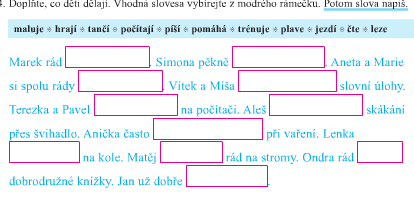 Matematika –  str.10/1,2,3, Čtení – Honzíkova cesta kapitola Honzík pouští draka.ÚterýČJ  -  Honzík str.28 /1,2,3 opakování - slovní druhyUrči slovní druhy a napiš slovem (podstatné jméno, sloveso, předložka, spojka)dům ………………………………….      sedí……………………………………………vrabec……………………………….       na ……………………………………………..před ……………………………………     protože……………………………………..a……………………………………            i………………………………………………… pes……………………………………        čte…………………………………………….Písanka –  strana 25 v písance máš diktát slov – přepiš slova koloběžka, motorka, loď, vrtulník, knížka, autobus – podtrhni, co do skupiny nepatří Matematika – 10/4,5,6,7,8 opakuj násobky šesti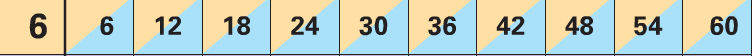 Čtení – tentokrát Čítanka 128 PORCHE A FIAT PĚTISTOVKAStředa  ČJ – Agáta str.95 vyber ze cvičení 4 všechny spojky a napiš je do sešitu.Doplň spojky do vět: Opakuj si, co jsou spojky:a,  i,  ale,  že, když, kdyby, aby, protože, jestliže, neboBabička Honzíka ……..Helenky ráda vaří omáčky, ………………….je děti mají rády.Když svítí sluníčko…… je teplo, chodívá na procházky do lesa……………. na mýtině sbírá hříbky …… klouzky.Oprav ve větě chyby a větu opiš do sešitu správně.U dřevjené chaloubki roste smrček a malá břýska.…………………………………………………………………………………………………..…………………………………………………………………………………………………Prosím, zapiš si do Čtenářského deníku knížku, kterou jsi přečetl v dubnu a nakresli obrázek. Pošli foto, budu se těšit.Matematika – opakuj násobilku šesti a pošli foto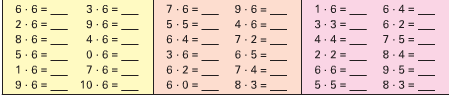 11/1,2  DĚLENÍ ŠESTI Rozděl PO šesti, napiš příklad a udělej zkoušky násobením, jsi šikulka!111111   6 : 6 =1         Zk. 1.6=6222222222222  12:6=        Zk. 333333333333333333   18:6=        Zk.444444444444444444444444  24:6=    Zk.555555555555555555555555555555 30:6=     Zk.          a tak dále…..36:6 =42:6=48:6=54:6=60:6=Čtení – Honzíkova cesta půlku Honzíkův sen. Děkuji za spolupráci !!Úkoly od paní učitelky LenkyPrv 2.tř.: PS str. 44/ cv. 2, 4, 5Vv: 15.5. se slaví Mezinárodní den rodiny - úkol pro děti: nakresli svoji rodinu (sebe, sourozence, rodiče, prarodiče, tety, strýce... a nezapomeň ke každému členu rodiny napsat, jak se jmenuje -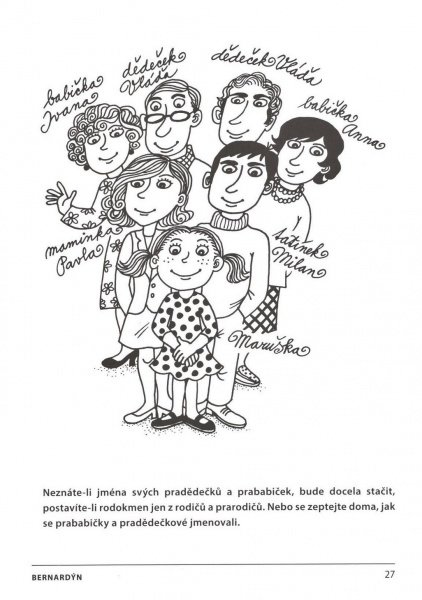 